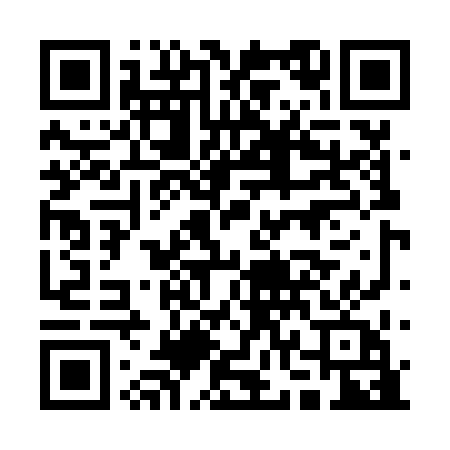 Prayer times for Ada Sahianwala, PakistanWed 1 May 2024 - Fri 31 May 2024High Latitude Method: Angle Based RulePrayer Calculation Method: University of Islamic SciencesAsar Calculation Method: ShafiPrayer times provided by https://www.salahtimes.comDateDayFajrSunriseDhuhrAsrMaghribIsha1Wed4:005:2912:123:516:558:242Thu3:595:2812:123:516:568:253Fri3:585:2712:123:516:578:264Sat3:575:2712:123:516:578:275Sun3:555:2612:123:516:588:286Mon3:545:2512:123:516:598:297Tue3:535:2412:113:516:598:308Wed3:525:2312:113:517:008:319Thu3:515:2212:113:517:018:3210Fri3:505:2212:113:517:018:3311Sat3:495:2112:113:517:028:3412Sun3:485:2012:113:517:038:3513Mon3:475:1912:113:517:048:3614Tue3:465:1912:113:517:048:3715Wed3:455:1812:113:517:058:3816Thu3:445:1712:113:517:068:3917Fri3:435:1712:113:527:068:4018Sat3:425:1612:113:527:078:4119Sun3:415:1612:113:527:088:4220Mon3:405:1512:113:527:088:4321Tue3:405:1412:123:527:098:4422Wed3:395:1412:123:527:108:4523Thu3:385:1312:123:527:108:4624Fri3:375:1312:123:527:118:4725Sat3:375:1312:123:527:118:4826Sun3:365:1212:123:527:128:4827Mon3:355:1212:123:527:138:4928Tue3:355:1112:123:527:138:5029Wed3:345:1112:123:527:148:5130Thu3:345:1112:133:537:148:5231Fri3:335:1012:133:537:158:53